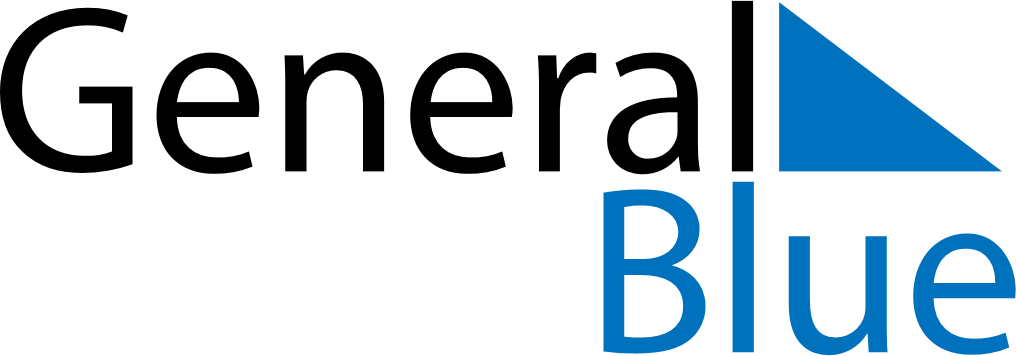 Weekly CalendarMarch 17, 2019 - March 23, 2019Weekly CalendarMarch 17, 2019 - March 23, 2019Weekly CalendarMarch 17, 2019 - March 23, 2019Weekly CalendarMarch 17, 2019 - March 23, 2019Weekly CalendarMarch 17, 2019 - March 23, 2019Weekly CalendarMarch 17, 2019 - March 23, 2019SundayMar 17MondayMar 18TuesdayMar 19WednesdayMar 20ThursdayMar 21FridayMar 22SaturdayMar 23